意大利三校学生短期交换及双学位项目（2018-19学年春季学期）信息一览：备注：学习计划需提前提交给双方负责教授认定；本科生可受品牌专业等专项经费支持，威尼斯建筑大学项目有雅伦格基金会专项经费支持，资助范围一般为国际往返差旅；在意膳宿费用约为800-1000欧元/月，各城市间有一定差异。意大利都灵理工大学双学位项目（2020-21学年春季学期）信息：附：相关学校概况都灵理工大学Politecnico di TORINO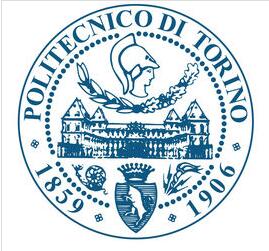 都灵理工大学为世界百强理工学府，是意大利久负盛名的高等学府之一。始建于1800年中期，1859年演变为工程师实用学校，而后在1906年与意大利工业博物馆合并为皇家都灵理工大学。都灵理工大学在建筑设计、机械制造、电子通讯等工程技术领域享有国际声誉。其在意大利理工技术领域中占绝对优势，是150年来意大利工业更新、科技和社会发展的推进者。菲亚特及法拉利汽车设计、制造工厂，以及美国通用汽车公司柴油发动机研发中心都位于此。截至2010年，都灵理工大学已培养出28%的意大利建筑师和36%的意大利工程师。都灵理工大学是意大利历史最为悠久的理工大学，也是规模最大的科技类大学之一，在意大利有非常重要的影响力。都灵理工大学在工程、建筑与设计和城市规划方面是欧洲最杰出的大学之一，其中在汽车、电子与计算机、机械和土木工程等科技领域具有世界顶尖水平。2017年意大利权威统计机构Censis联合意大利《La Repubblica》(《共和报》)评选都灵理工大学为意大利最优秀的理工大学。都灵理工大学在2018年QS世界大学理工类专业排名全球第33位，欧洲第10位，其所有学科几乎都在世界前100强左右，其中艺术史（第24位），土木工程（第34位），建筑（第41位），电子工程（第50位）在全球50强，QS毕业生就业率指标排全球第一。都灵理工大学近年来一直是意大利政府投资力度最大的大学。米兰理工大学（POLIMI）Politecnico di Milano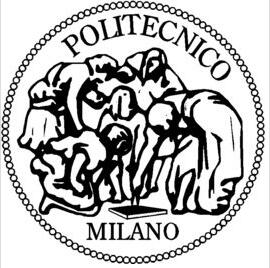 米兰理工大学是位于意大利米兰的一所国立理工大学，创立于1863年，是米兰地区历史最悠久的大学，也是意大利规模最大的科技类大学，是意大利三所国立理工大学之一，意大利工科方面排名第一。米兰理工大学在建筑、工程和工业设计方面是欧洲乃至世界最优秀的大学之一，并在许多领域全球领先。它与苏黎世联邦理工学院，亚琛工业大学，代尔夫特理工大学，查尔姆斯理工大学构成IDEA联盟。米兰理工大学是欧洲著名的理工大学，也是欧洲前20强大学之一。在2019年QS世界大学排名位列第156位，2017-2018QS世界大学排名上艺术&设计全球第5，建筑学全球第9位，土木工程全球第9位，工程技术全球17位。米兰理工大学是意大利首个全英文教授硕士及博士课程的公立大学。教学策略是根据地域特点（学校所在地伦巴地区被视为欧洲最发达的工业区之一），量身制定不同的课程规划。现今的米兰理工大学采取中央行政管理模式，设置了12个院系，4大工程学、建筑学和工业设计学学院网络遍布伦巴第大区的7个校区。学校注册学生总数接近4万人，这也使得米兰理工大学成为意大利最大的工程学、建筑学和工业设计学专业研究机构。威尼斯建筑大学（IUAV）Università IUAV di Venezia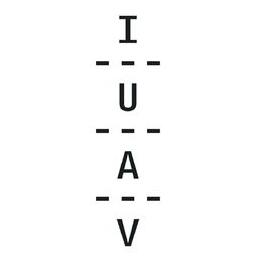 威尼斯建筑大学坐落于意大利威尼托大区的首府威尼斯自治市，是一所成立于1926年的以建筑研究为主的高等学府。作为意大利唯一一所专门从事所有与人类居住和生活环境有关专业的教学设计与计划编制的大学，它提供了一系列涵盖从建筑设计到产品设计，从城市规划到区域规划、环境研究、剧院设计和绘图、多媒体设计以及通讯等基础设计课程。同时学校拥有自己的设计公司（IUAV Studi&Progetti- ISP srl），公司由学校教授和毕业生组成，为私人和公共机构进行项目开发设计。在意大利国内，由CENSIS（意大利社会研究中心）官方每年发布的国内大学建筑系排行榜中，IUAV始终位居前列，最近几年的位次是：2015/2016年为全国第三名，2014/2015年度为全国第三名，其中单项排名中的学术专业水平位居全国首位，2013/2014年度为全国第四名，专业水平同样为全国首位。2012/2013年度为全国第三名。作为全欧洲最优秀的建筑类大学之一，学校历年都会出现在由建筑和设计领域内最著名的杂志——《Domus》在全欧洲范围内甄选出的100所顶尖建筑和设计类大学的名单中。威尼斯建筑大学注册学生有五千余人，教师四百余人，行政管理人员三百余人。威尼斯建筑大学学院划分为三大部门，分别为建筑、建造、保护部门，建筑和艺术部门，设计和复杂环境中的规划部门。学校交流项目交流项目时间时间人数人数适用学科（专业）适用年级经费申请时间负责教授联系人有效期都灵理工大学Politecnico di Torino (Polito)互换交流互换交流2018.02-062018.02-065人5人建筑学专业型硕士，城乡规划学学术型硕士，风景园林学学术型硕士，建筑学本科研究生二年级，本科四、五年级学费互免每年4月至7月申请当年秋季学期；11月至12月申请来年春季学期鲍莉副院长baoli.seu@qq.com于长会025-837907602018/19学年至2023/24学年（五年）都灵理工大学Politecnico di Torino (Polito)语言要求：英语IELTS 5.0或意大利语 PLIDA B1详见http://international.polito.it/admission/exchange_programmes语言要求：英语IELTS 5.0或意大利语 PLIDA B1详见http://international.polito.it/admission/exchange_programmes语言要求：英语IELTS 5.0或意大利语 PLIDA B1详见http://international.polito.it/admission/exchange_programmes语言要求：英语IELTS 5.0或意大利语 PLIDA B1详见http://international.polito.it/admission/exchange_programmes语言要求：英语IELTS 5.0或意大利语 PLIDA B1详见http://international.polito.it/admission/exchange_programmes语言要求：英语IELTS 5.0或意大利语 PLIDA B1详见http://international.polito.it/admission/exchange_programmes语言要求：英语IELTS 5.0或意大利语 PLIDA B1详见http://international.polito.it/admission/exchange_programmes语言要求：英语IELTS 5.0或意大利语 PLIDA B1详见http://international.polito.it/admission/exchange_programmes语言要求：英语IELTS 5.0或意大利语 PLIDA B1详见http://international.polito.it/admission/exchange_programmes语言要求：英语IELTS 5.0或意大利语 PLIDA B1详见http://international.polito.it/admission/exchange_programmes语言要求：英语IELTS 5.0或意大利语 PLIDA B1详见http://international.polito.it/admission/exchange_programmes语言要求：英语IELTS 5.0或意大利语 PLIDA B1详见http://international.polito.it/admission/exchange_programmes语言要求：英语IELTS 5.0或意大利语 PLIDA B1详见http://international.polito.it/admission/exchange_programmes米兰理工大学Politecnico di Milano (Polimi)互换交流互换交流一学期或两学期一学期或两学期5人5人建筑学专业型硕士，城乡规划学学术型硕士，风景园林学学术型硕士，建筑学本科研究生二年级，本科四、五年级学费互免每年5月中旬之前申请当年秋季学期；11月中旬之前申请来年春季学期鲍莉副院长baoli.seu@qq.com于长会025-837907602018/19学年至2023/24学年（五年）米兰理工大学Politecnico di Milano (Polimi)语言要求：英语B2或意大利语B1语言要求：英语B2或意大利语B1语言要求：英语B2或意大利语B1语言要求：英语B2或意大利语B1语言要求：英语B2或意大利语B1语言要求：英语B2或意大利语B1语言要求：英语B2或意大利语B1语言要求：英语B2或意大利语B1语言要求：英语B2或意大利语B1语言要求：英语B2或意大利语B1语言要求：英语B2或意大利语B1语言要求：英语B2或意大利语B1语言要求：英语B2或意大利语B1威尼斯建筑大学IUAV UNIVERSITY OF VENICE (IUAV)互换交流一学期并不少于三个月一学期并不少于三个月5人5人建筑学专业型硕士，城乡规划学学术型硕士，风景园林学学术型硕士，建筑学本科建筑学专业型硕士，城乡规划学学术型硕士，风景园林学学术型硕士，建筑学本科研究生二年级，本科四、五年级学费互免每年4月至6月申请当年秋季学期；9月至10月申请来年春季学期张彤副院长dlab@vip.sina.com于长会025-837907602018/19学年至2028/29学年（十年）威尼斯建筑大学IUAV UNIVERSITY OF VENICE (IUAV)语言要求：英语或意大利语B1https://www.coe.int/en/web/common-european-framework-reference-languages/homehttps://www.coe.int/en/web/common-european-framework-reference-languages/table-1-cefr-3.3-common-reference-levels-global-scale意大利语B1级详见交流协议语言要求：英语或意大利语B1https://www.coe.int/en/web/common-european-framework-reference-languages/homehttps://www.coe.int/en/web/common-european-framework-reference-languages/table-1-cefr-3.3-common-reference-levels-global-scale意大利语B1级详见交流协议语言要求：英语或意大利语B1https://www.coe.int/en/web/common-european-framework-reference-languages/homehttps://www.coe.int/en/web/common-european-framework-reference-languages/table-1-cefr-3.3-common-reference-levels-global-scale意大利语B1级详见交流协议语言要求：英语或意大利语B1https://www.coe.int/en/web/common-european-framework-reference-languages/homehttps://www.coe.int/en/web/common-european-framework-reference-languages/table-1-cefr-3.3-common-reference-levels-global-scale意大利语B1级详见交流协议语言要求：英语或意大利语B1https://www.coe.int/en/web/common-european-framework-reference-languages/homehttps://www.coe.int/en/web/common-european-framework-reference-languages/table-1-cefr-3.3-common-reference-levels-global-scale意大利语B1级详见交流协议语言要求：英语或意大利语B1https://www.coe.int/en/web/common-european-framework-reference-languages/homehttps://www.coe.int/en/web/common-european-framework-reference-languages/table-1-cefr-3.3-common-reference-levels-global-scale意大利语B1级详见交流协议语言要求：英语或意大利语B1https://www.coe.int/en/web/common-european-framework-reference-languages/homehttps://www.coe.int/en/web/common-european-framework-reference-languages/table-1-cefr-3.3-common-reference-levels-global-scale意大利语B1级详见交流协议语言要求：英语或意大利语B1https://www.coe.int/en/web/common-european-framework-reference-languages/homehttps://www.coe.int/en/web/common-european-framework-reference-languages/table-1-cefr-3.3-common-reference-levels-global-scale意大利语B1级详见交流协议语言要求：英语或意大利语B1https://www.coe.int/en/web/common-european-framework-reference-languages/homehttps://www.coe.int/en/web/common-european-framework-reference-languages/table-1-cefr-3.3-common-reference-levels-global-scale意大利语B1级详见交流协议语言要求：英语或意大利语B1https://www.coe.int/en/web/common-european-framework-reference-languages/homehttps://www.coe.int/en/web/common-european-framework-reference-languages/table-1-cefr-3.3-common-reference-levels-global-scale意大利语B1级详见交流协议语言要求：英语或意大利语B1https://www.coe.int/en/web/common-european-framework-reference-languages/homehttps://www.coe.int/en/web/common-european-framework-reference-languages/table-1-cefr-3.3-common-reference-levels-global-scale意大利语B1级详见交流协议语言要求：英语或意大利语B1https://www.coe.int/en/web/common-european-framework-reference-languages/homehttps://www.coe.int/en/web/common-european-framework-reference-languages/table-1-cefr-3.3-common-reference-levels-global-scale意大利语B1级详见交流协议语言要求：英语或意大利语B1https://www.coe.int/en/web/common-european-framework-reference-languages/homehttps://www.coe.int/en/web/common-european-framework-reference-languages/table-1-cefr-3.3-common-reference-levels-global-scale意大利语B1级详见交流协议学校交流项目时间人数适用学科（专业）适用年级经费申请时间负责教授联系人有效期都灵理工大学Politecnico di Torino (Polito)硕士双学位2020.09-2021.072人建筑学专业型硕士研究生二年级 （2019级）学费互免每年4月至7月鲍莉副院长baoli.seu@qq.com于长会025-837907602018/19学年至2023/24学年（五年）都灵理工大学Politecnico di Torino (Polito)硕士项目：Master of Science in Architecture Construction City (PoliTo)授予学位：建筑学硕士（东南大学）+ Master of Science Degree in Architecture (PoliTo)硕士项目：Master of Science in Architecture Construction City (PoliTo)授予学位：建筑学硕士（东南大学）+ Master of Science Degree in Architecture (PoliTo)硕士项目：Master of Science in Architecture Construction City (PoliTo)授予学位：建筑学硕士（东南大学）+ Master of Science Degree in Architecture (PoliTo)硕士项目：Master of Science in Architecture Construction City (PoliTo)授予学位：建筑学硕士（东南大学）+ Master of Science Degree in Architecture (PoliTo)硕士项目：Master of Science in Architecture Construction City (PoliTo)授予学位：建筑学硕士（东南大学）+ Master of Science Degree in Architecture (PoliTo)硕士项目：Master of Science in Architecture Construction City (PoliTo)授予学位：建筑学硕士（东南大学）+ Master of Science Degree in Architecture (PoliTo)硕士项目：Master of Science in Architecture Construction City (PoliTo)授予学位：建筑学硕士（东南大学）+ Master of Science Degree in Architecture (PoliTo)硕士项目：Master of Science in Architecture Construction City (PoliTo)授予学位：建筑学硕士（东南大学）+ Master of Science Degree in Architecture (PoliTo)硕士项目：Master of Science in Architecture Construction City (PoliTo)授予学位：建筑学硕士（东南大学）+ Master of Science Degree in Architecture (PoliTo)硕士项目：Master of Science in Architecture Construction City (PoliTo)授予学位：建筑学硕士（东南大学）+ Master of Science Degree in Architecture (PoliTo)都灵理工大学Politecnico di Torino (Polito)语言要求：英语IELTS 5.0，意大利语A2 （学位需要）详见http://international.polito.it/admission/exchange_programmes/general_information/double_degree_joint_degree语言要求：英语IELTS 5.0，意大利语A2 （学位需要）详见http://international.polito.it/admission/exchange_programmes/general_information/double_degree_joint_degree语言要求：英语IELTS 5.0，意大利语A2 （学位需要）详见http://international.polito.it/admission/exchange_programmes/general_information/double_degree_joint_degree语言要求：英语IELTS 5.0，意大利语A2 （学位需要）详见http://international.polito.it/admission/exchange_programmes/general_information/double_degree_joint_degree语言要求：英语IELTS 5.0，意大利语A2 （学位需要）详见http://international.polito.it/admission/exchange_programmes/general_information/double_degree_joint_degree语言要求：英语IELTS 5.0，意大利语A2 （学位需要）详见http://international.polito.it/admission/exchange_programmes/general_information/double_degree_joint_degree语言要求：英语IELTS 5.0，意大利语A2 （学位需要）详见http://international.polito.it/admission/exchange_programmes/general_information/double_degree_joint_degree语言要求：英语IELTS 5.0，意大利语A2 （学位需要）详见http://international.polito.it/admission/exchange_programmes/general_information/double_degree_joint_degree语言要求：英语IELTS 5.0，意大利语A2 （学位需要）详见http://international.polito.it/admission/exchange_programmes/general_information/double_degree_joint_degree语言要求：英语IELTS 5.0，意大利语A2 （学位需要）详见http://international.polito.it/admission/exchange_programmes/general_information/double_degree_joint_degree